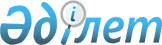 "2020 – 2022 жылдарға арналған Аманкелді ауылдық округінің бюджеті туралы" Сырдария аудандық мәслихаттың 2019 жылғы 27 желтоқсандағы № 367 шешіміне өзгерістер енгізу туралы
					
			Мерзімі біткен
			
			
		
					Қызылорда облысы Сырдария аудандық мәслихатының 2020 жылғы 17 қарашадағы № 442 шешімі. Қызылорда облысының Әділет департаментінде 2020 жылғы 20 қарашада № 7787 болып тіркелді. Мерзімі біткендіктен қолданыс тоқтатылды
      "Қазақстан Республикасының Бюджет кодексi" Қазақстан Республикасының 2008 жылғы 4 желтоқсандағы Кодексiнің 109-1-бабына және "Қазақстан Республикасындағы жергiлiктi мемлекеттiк басқару және өзiн-өзi басқару туралы" Қазақстан Республикасының 2001 жылғы 23 қаңтардағы Заңының 6-бабының 2-7-тармағына сәйкес Сырдария аудандық мәслихаты ШЕШІМ ҚАБЫЛДАДЫ:
      1. "2020 – 2022 жылдарға арналған Аманкелді ауылдық округінің бюджеті туралы" Сырдария аудандық мәслихаттың 2019 жылғы 27 желтоқсандағы № 367 шешіміне (нормативтік құқықтық актілерді мемлекеттік тіркеу Тізілімінде 7090 нөмірімен тіркелген, 2020 жылғы 10 қаңтарда Қазақстан Республикасы нормативтік құқықтық актілерінің эталондық бақылау банкінде жарияланған) мынадай өзгерістер енгізілсін:
      1-тармақ жаңа редакцияда жазылсын:
      "1. 2020-2022 жылдарға арналған Аманкелді ауылдық округінің бюджеті тиісінше 1, 2, 3-қосымшаларға сәйкес, оның ішінде 2020 жылға мынадай көлемдерде бекітілсін:
      1) кірістер – 165517,1 мың теңге, оның ішінде:
      салықтық түсімдер – 2684 мың теңге;
      салықтық емес түсімдер – 260 мың теңге;
      трансферттер түсімдері – 162573,1 мың теңге;
      2) шығындар – 166183,5 мың теңге;
      3) таза бюджеттік кредиттеу – 0; 
      бюджеттік кредиттер – 0;
      бюджеттік кредиттерді өтеу – 0;
      4) қаржы активтерімен жасалатын операциялар бойынша сальдо – 0; 
      қаржы активтерін сатып алу – 0;
      мемлекеттің қаржы активтерін сатудан түсетін түсімдер - 0;
      5) бюджет тапшылығы (профициті) – - 666,4 мың теңге;
      6) бюджет тапшылығын қаржыландыру (профицитті пайдалану) – 666,4 мың теңге;
      қарыздар түсімі – 0;
      қарыздарды өтеу – 0;
      бюджет қаражаттарының пайдаланылатын қалдықтары – 666,4 мың теңге".
      Аталған шешімнің 1- қосымшасы осы шешімнің қосымшасына сәйкес жаңа редакцияда жазылсын.
      2. Осы шешім 2020 жылғы 1 қаңтардан бастап қолданысқа енгізіледі және ресми жариялануға жатады. Аманкелді ауылдық округінің 2020 жылға арналған бюджеті
					© 2012. Қазақстан Республикасы Әділет министрлігінің «Қазақстан Республикасының Заңнама және құқықтық ақпарат институты» ШЖҚ РМК
				
      Сырдария аудандық мәслихаты сессиясының төрағасы 

Д. Ералиев

      Сырдария аудандық мәслихат хатшысының міндетін атқарушы 

С. Каюпов
Сырдария аудандық мәслихатының2020 жылғы 17 қарашасы № 442шешіміне қосымшаСырдария аудандық мәслихатының 2019 жылғы 27 желтоқсандағы № 367 шешіміне 1-қосымша
Санаты 
Санаты 
Санаты 
Санаты 
Сомасы, мың теңге
Сыныбы 
Сыныбы 
Сыныбы 
Сомасы, мың теңге
Кіші сыныбы 
Кіші сыныбы 
Сомасы, мың теңге
Атауы
Сомасы, мың теңге
1. КІРІСТЕР 
165517,1
1
Салықтық түсімдер
2684
04
Меншікке салынатын салықтар
2684
1
Мүлікке салынатын салықтар
57
3
Жер салығы
490
4
Көлік кұралдарына салынатын салық
2137
2
Салықтық емес түсiмдер
260
01
Мемлекеттік меншіктен түсетін кірістер
260
5
Мемлекет меншігіндегі мүлікті жалға беруден түсетін кірістер
260
4
Трансферттер түсімі
162573,1
02
Мемлекеттiк басқарудың жоғары тұрған органдарынан түсетiн трансферттер
162573,1
3
Аудандардың (облыстық маңызы бар қаланың) бюджетінен трансферттер
162573,1
Функционалдық топ 
Функционалдық топ 
Функционалдық топ 
Функционалдық топ 
Бюджеттік бағдарламалардың әкiмшiсi
Бюджеттік бағдарламалардың әкiмшiсi
Бюджеттік бағдарламалардың әкiмшiсi
Бағдарлама
Бағдарлама
Атауы
2. ШЫҒЫНДАР
166183,5
01
Жалпы сипаттағы мемлекеттiк қызметтер
46187,4
124
Аудандық маңызы бар қала, ауыл, кент, ауылдық округ әкімінің аппараты
46187,4
001
Аудандық маңызы бар қала, ауыл, кент, ауылдық округ әкімінің қызметін қамтамасыз ету жөніндегі қызметтер
42534,7
022
Мемлекеттік органның күрделі шығыстары
530
032
Ведомстволық бағыныстағы мемлекеттік мекемелер мен ұйымдардың күрделі шығыстары
3122,7
04
Бiлiм беру
80586
124
Аудандық маңызы бар қала, ауыл, кент, ауылдық округ әкімінің аппараты
80586
004
Мектепке дейінгі тәрбиелеу және оқыту және мектепке дейінгі тәрбиелеу және оқыту ұйымдарында медициналық қызмет көрсетуді ұйымдастыру
72108,6
041
Мектепке дейінгі білім беру ұйымдарында мемлекеттік білім беру тапсырысын іске асыруға
7575
005
Ауылдық жерлерде оқушыларды жақын жердегі мектепке дейін тегін алып баруды және одан алып қайтуды ұйымдастыру
902,4
06
Әлеуметтiк көмек және әлеуметтiк қамсыздандыру
2950
124
Аудандық маңызы бар қала, ауыл, кент, ауылдық округ әкімінің аппараты
2950
003
Мұқтаж азаматтарға үйде әлеуметтік көмек көрсету
2950
07
Тұрғын үй - коммуналдық шаруашылық
8872,2
124
Аудандық маңызы бар қала, ауыл, кент, ауылдық округ әкімінің аппараты
8872,2
008
Елді мекендердегі көшелерді жарықтандыру
2034,6
009
Елді мекендердің санитариясын қамтамасыз ету
648,8
011
Елді мекендерді абаттандыру мен көгалдандыру
6188,8
08
Мәдениет, спорт, туризм және ақпараттық кеңістiк
25003,5
124
Аудандық маңызы бар қала, ауыл, кент, ауылдық округ әкімінің аппараты
25003,5
006
Жергілікті деңгейде мәдени-демалыс жұмысын қолдау
24914,2
028
Жергілікті деңгейде дене шынықтыру-сауықтыру және спорттық іс-шараларды өткізу
89,3
15
Трансферттер
2584,4
124
Аудандық маңызы бар қала, ауыл, кент, ауылдық округ әкімінің аппараты
2584,4
048
Пайдаланылмаған (толық пайдаланылмаған) нысаналы трансферттерді қайтару
140,4
051
Заңнаманы өзгертуге байланысты жоғары тұрған бюджеттің шығындарын өтеуге төменгі тұрған бюджеттен ағымдағы нысаналы трансферттер
2444
3. Таза бюджеттік кредиттеу
0
Бюджеттік кредиттер
0
Бюджеттік кредиттерді өтеу
4. Қаржы активтерімен операциялар бойынша сальдо
0
Қаржы активтерін сатып алу
0
Мемлекеттің қаржы активтерін сатудан түсетін түсімдер
0
5. Бюджет тапшылығы (профициті)
-666,4
6. Бюджет тапшылығын қаржыландыру (профицитін пайдалану)
666,4
Қарыздар түсімі
0
Қарыздарды өтеу
0
8
Бюджет қаражаттарының пайдаланылатын қалдықтары
666,4
01
Бюджет қаражаты қалдықтары
666,4
1
Бюджет қаражатының бос қалдықтары
666,4